П О Л О Ж Е Н И Ео проведении Открытых соревнованийпо фигурному катанию на коньках«Кубок Победы»I. Цели и задачи.Соревнования проводятся по одиночному катанию в целях:-популяризации и развития фигурного катания на коньках среди детей и подростков;- привлечение внимания общественности и соответствующих организаций к любительскому уровню детского фигурного катания на коньках, пропаганде здорового образажизни;
-совершенствования спортивного мастерства занимающихся фигурным катанием;- приобретения соревновательной практики;- формирование сборной команды г.Вологды по фигурному катанию на коньках; - выполнение и подтверждение норм и требований  ЕВСК;- выявления перспективных спортсменов;- обмена опытом работы тренеров-преподавателей.II. Сроки и место проведения соревнований.Соревнования проводятся: с  29 апреля по 01 мая 2022 г. на базе МАУДО Ледовый дворец по адресу: г. Вологда ул. Пугачева д. 44.Мандатная комиссия состоится: 29 апреля 2022 г. с 17.00 до 19.00 в здании МАУДО Ледовый дворец.Жеребьевка стартовых номеров будет проведена автоматически в программе ISU Calc FS.III. Руководство и непосредственная ответственность по проведению соревнований.Общее руководство подготовкой и проведением соревнований осуществляет Управление физической культуры и массового спорта  Администрации г. Вологды.Непосредственное проведение соревнований возлагается на МАУДО Ледовый дворец и главную судейскую коллегию.Главная судейская коллегия:Главный судья соревнований Н. А. ЗаседателеваГлавный секретарь соревнований Л. Н. КубасоваСудейская бригада состоит из судей, включенных в список официальных лиц для судейства, утвержденный на данный сезон ФФККР.Согласно правилам Международного Союза Конькобежцев (ISU), организаторы соревнований не несут ответственности за травмы и ущерб здоровью полученных участниками соревнований. Данная ответственность возлагается на самих спортсменов, их родителей и организации, заявившие для участия в соревнованиях соответствующих спортсменов.IV. Программа соревнований.Соревнования проводятся в соответствии с ЕВСК на 2019-2022г.г. III юношеский спортивный разряд – мальчики и девочки 6 – 8 лет;II юношеский спортивный разряд - мальчики и девочки 6 – 8 лет; мальчики и девочки 9 – 12 летI юношеский спортивный разряд - мальчики и девочки 6 – 8 лет, мальчики и девочки 9- 12 лет;III спортивный разряд - мальчики и девочки 9 - 12 лет, юноши и девушки 11 - 17 летСудейство осуществляется по действующей системе ISU.V. Участники соревнований, порядок допуска.К участию в соревнованиях допускаются спортсмены спортивных школ, клубов и секций г. Вологды, Вологодской области и городов России.Предварительные заявки на участие принимаются до 20 апреля 2022 г. на электронную почту: ffkk-vologda@mail.ru.Организация, проводящая соревнования, вправе отказать в приеме на соревнования или допустить большее количество участников. Организаторы соревнований вправе поменять количество участников и количество разрядов, согласно отведенному времени.Окончательное количество участников в разрядах определяется по срокам подачи заявок.На мандатную комиссию представитель организации обязан подать на каждого участника следующие документы:- оригинал именной заявки установленной формы (заверенной печатями спортивной организации и врачебно-физкультурного диспансера);- зачетные классификационные книжки спортсменов;- страховые полисы спортсменов от несчастных случаев (оригинал);- свидетельство о рождении или паспорт (оригинал).В случае не предоставления полного пакета документов, спортсмен не допускается к участию в соревнованиях. В случае, если представитель команды не может присутствовать на мандатной комиссии, необходимый пакет документов на спортсменов может быть представлен (по предварительному согласованию с главным судьей соревнований) в секретариат в день начала соревнований не позднее, чем за 1 час до начала соревнований. VI. Награждение.Победители соревнований награждаются грамотами Управления физической культуры и массового спорта Администрации города Вологды, кубками  и медалями. Призеры соревнований награждаются грамотами Управления физической культуры и массового спорта Администрации города Вологды и медалями. VII. Требования к музыкальному сопровождению.Каждый участник должен иметь качественную запись музыкального сопровождения своих программ на CD-R или флеш-карте с указанием фамилии и имени участника, спортивной организации, разряда и времени звучания.Запасной CD рекомендуется иметь у лица, сопровождающего Участника на старте.Музыкальное сопровождение программ сдается до начала проведения соревнований по каждому разряду.VIII.Этикет.Все участники, тренеры и гости соревнований обязаны строго соблюдать Правила соревнований. Запрещено кидать на лед посторонние предметы (игрушки, цветы, шоколад и прочее).IX.Условия финансированияРасходы, связанные с проведением соревнований, несет МАУДО Ледовый дворец в соответствии с субсидией на финансовое обеспечение выполнения муниципального задания.Дополнительное финансовое обеспечение, связанное с организационными расходами по подготовке и проведению соревнований может осуществляться за счет внебюджетных источников.Расходы по командированию участников соревнований (проезд, суточные в пути, питание, проживание в период проведения соревнований и страхование) обеспечивают командирующие организации.Бронированием мест в гостиницах команды занимаются самостоятельно.Х. Обеспечение безопасности участников и зрителей.Соревнования проводятся на объектах спорта, отвечающих требованиям соответствующих нормативных актов, действующих на территории Российской Федерации и направленных на обеспечение общественного порядка и безопасности участников и зрителей.Ответственность за безопасность зрителей и участников во время проведения соревнований возлагается на судейскую коллегию и администрацию спортивного сооружения.Соревнования проводятся при наличии квалифицированного медицинского персонала.Для всех участников, представителей команд, судей обязательно исполнение рекомендаций по организации работы спортивных объектов в условиях сохранения рисков распространения COVID – 19 («Рекомендации по организации работы спортивных объектов в условиях сохранения рисков распространения COVID – 19»).Соревнования проводятся в соответствии с Регламентом по организации и проведению официальных физкультурных и спортивных мероприятий на территории Российской Федерации в условиях сохранения рисков распространения COVID – 19.Данное положение является официальным вызовом на соревнования.Контактные телефоны: Русинов Александр Валерьевич (тел.+7 921 231 20 01)Кубасова Любовь Николаевна (тел. +7 921 123 16 19УТВЕРЖДАЮ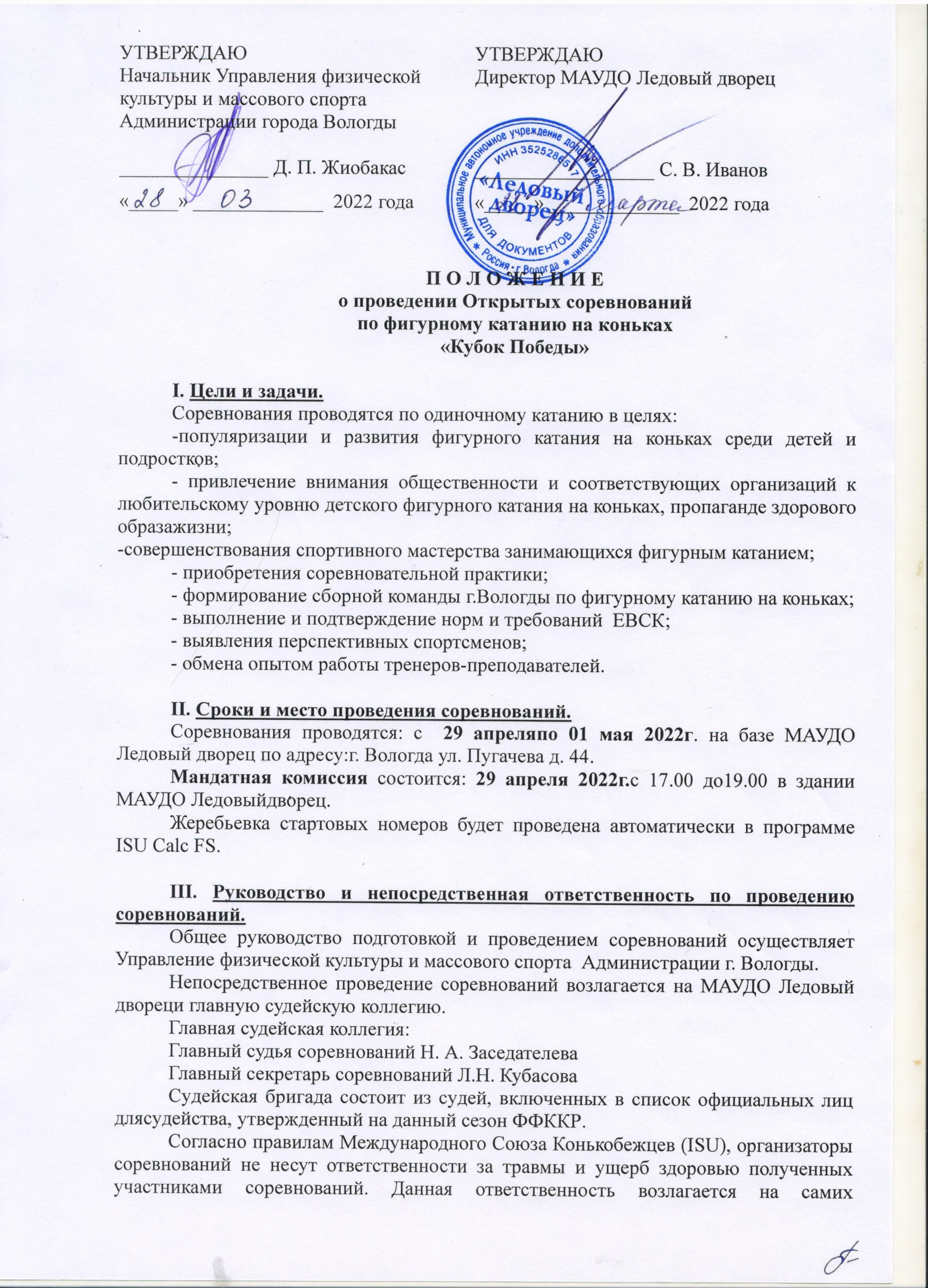 Начальник Управления физической культуры и массового спорта Администрации города Вологды_______________ Д. П. Жиобакас«_____» _____________  2022 годаУТВЕРЖДАЮДиректор МАУДО Ледовый дворец__________________ С. В. Иванов«_____» _____________  2022 года